  -father don´t cry" - 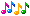  "אור הנר - Candlelight" - פרטי השיר "תוכל בבקשה - Can you please" - פרטי השיר